Программа областного семинара педагогических                                                                                          Регистрация участников семинара: 8.30 -9.00работников дошкольного образования                                                                                                            Режим работы: 9.00- 13.00«Интеллектуально-творческое развитие детейв условиях  дошкольного образовательного учреждения в  контексте ФГОС ДО»                 Все мероприятия проходят в музыкальном зале                                                     Место проведения: Муниципальное дошкольное образовательное                Саратовское областное отделение общественной организацииУчреждение «Центр развития ребенка – детский сад № 243                                                  «Педагогическое общество России»«Апельсин» Волжского района  г.Саратова                                                                                                     410003,г .Саратов, ул. Соборная д.67/69Тел. 8(452(33-31-94                                                                                                                        Администрация Волжского районаE-mail:   mdou.apelsin243@yandex.ru                                                                               муниципального образования «Город Саратов»Адрес сайта://dou243.saredu.ru                                                                                   Муниципальное дошкольное образовательное учреждениеПроезд                                                                                                                         «Центр развития    ребенка – детский сад  243 «Апельсин»От Железнодорожного вокзала   маршрутки:                                                                                                                                                                                                                                                        Областной семинар                                                                                                                                                                                                                                                           № 72 (остановка Б.Горная)                                                                                              «Интеллектуально-творческое                                                                                                                        № 25 (остановка ул.Соборная)                                                                                                         развитие детей в условиях  От  Крытого рынка маршрутка №  97  (остановка ул. Соборная)                                         дошкольного                                                                                                           Из Ленинского района маршрутки № 73 и 8 (остановка Б.Горная)                             образовательного   учреждения                                                                                                                                                                                                                                                                                                                                                                                                                                                            в контексте   ФГОС ДО»                                                                           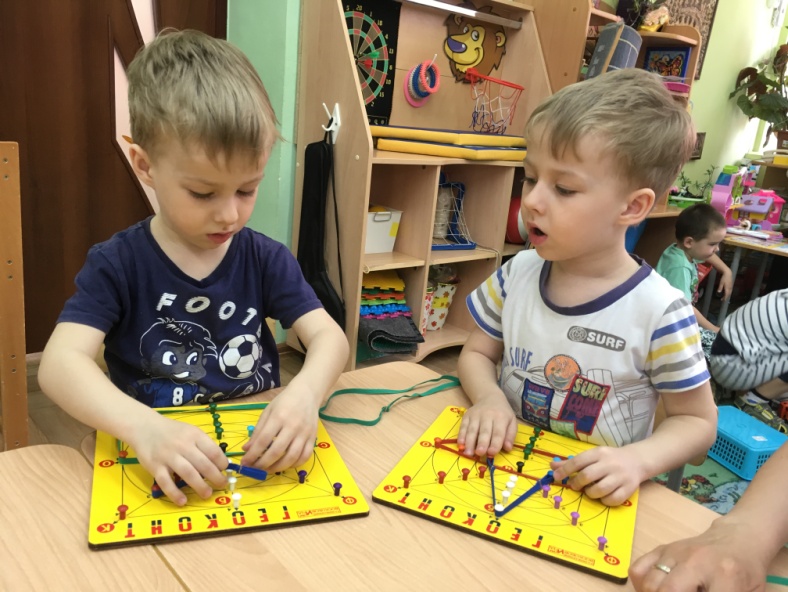 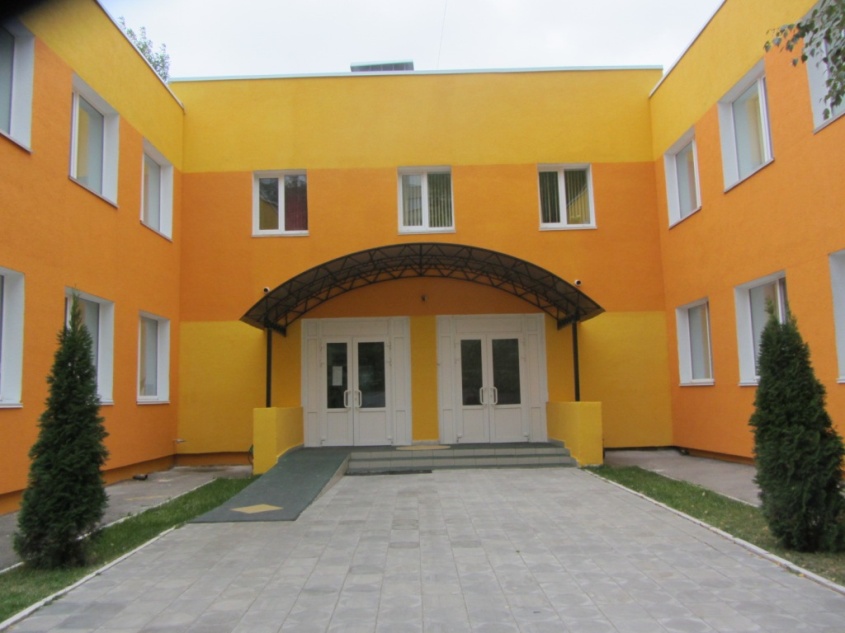                                                                                                 28  ноября 2018  г. СаратовВремяСодержаниеОтветственныеВремяСодержаниеОтветственные9.00-9.059.05-9.10Вступительное словоАктуальность темы  семинара Приветственное слово участникам семинараЦикунов Сергей Юрьевич, заместитель председателя Саратовского областного отделения общественной организации «Педагогическое общество России», председатель комиссии по развитию образования и науки Общественной палаты Саратовской  областиТопоркова Лариса  Николаевна, начальник отдела образования администрации Волжского района  муниципального образования «Город  Саратов»Купаева Зульфия Равильевна, директор МДОУ «Центр развития    ребенка – детский сад  243 «Апельсин»10.05-10-3010.30-11.0011.00-11.1511.15-11.3011.30-11.5011.50-12.00НОД   Старшая группа«Путешествие на машине времени» Пауза - этюдНОД подготовительная группа «Чудо хлеб» «Психолого-педагогическое сопровождение интеллектуально-творческого развития детей» Экскурсия по МДОУ:Знакомство  с детским садом и развивающей предметно-пространственной  средойОбразовательная технология «Посткроссинг». Презентация Сообщение из опыта работыОбразовательная технологияМентальная арифметикаМордвинова Ольга Сергеевна, воспитатель  высшей категории, победитель, районного, городского конкурса, лауреат регионального конкурса  «Воспитатель года -2018»Синичкина Ольга Юрьевна, воспитатель  первой категории Родикова Наталья Николаевна, педагог-психолог, первой категорииКупаева Зульфия Равильевна, Колоярова Валентина КонстантиновнаКлимова Оксана Владимировна, воспитатель  первой категорииКолоярова Валентина Константиновна9.10-9.259.25-9.30Приветствие воспитанников МДОУ «Центр развития    ребенка – детский сад  243 «Апельсин» Визитная карточка МДОУ «Центр развития    ребенка – детский сад  243 «Апельсин»Мосян Карина Андреевна, музыкальный руководитель МДОУ «Центр развития    ребенка – детский сад  243 «Апельсин» Обревко Елена Юрьевна, руководитель театральной студии «Апельсин» Купаева Зульфия Равильевна, директор МДОУ «Центр развития    ребенка – детский сад  243 «Апельсин»12.00-12.25Мастер-класс«Профессиональный стандарт в ДОУ» Обсуждаемые вопросы:-Что такое профессиональный стандарт?-Каким должен быть педагог  в соответствии с профессиональным стандартом ДО?-Новые профессиональные компетенции педагога.Колоярова  Валентина Константиновна, ст.воспитатель,Салмова Людмила Николаевна, руководитель секции «Дошкольное образование» Саратовского областного отделения общественной организации «Педагогическое общество России»9.30-9.40Презентация опыта работы: «Интеллектуально-творческое развитие детей  в  МДОУ «ЦРР – детский сад № 243 «Апельсин»Колоярова Валентина Константиновна, старший воспитатель МДОУ «Центр развития    ребенка – детский сад  243 «Апельсин»12.25-13.00Подведение итогов работы семинара. НаграждениеЦикунов Сергей ЮрьевичКупаева Зульфия Равильевна9. 4010.00Просмотр образовательной деятельности НОД старшая группа «Цирк»Пауза-этюдПедагоги и специалисты МДОУ:Апанасенко Наталия Викторовна, воспитатель высшей категорииОбревко Елена Юрьевна, ПДО13.00Кофе-паузаЦикунов Сергей ЮрьевичКупаева Зульфия Равильевна